Budynek portierni i wagi samochodowej – Górażdże Cement, Stacja Przesypowa Cementu - Ścinawa Lokalizacja: Górażdże Cement, SPC Ścinawa, ul. Wrocławska 3, 59-330 Ścinawa,Osoba do kontaktu w sprawie terminu wizji lokalnej oraz ustalenia szczegółów: Roman Kowalczyk, Kierownik SPC, tel. 785 294 375,Termin wykonania prac: do końca października 2023Zakres prac:Uwagi:Parametry blachy:blacha trapezowa elewacyjna T18DR (szer. efekt. 1100 mm/szer.  całk. 1137 mm), co najmniej#0.70 mm, powłoka PS 25 um RAL 7035,obróbki blacharskie conajmniej#0.70 mm, kolor RAL 7035,wkręty w kolorze RAL 7035,klasa korozyjności C3,okres trwałości M (średni 5-15);WSZYSTKIE ZDJĘCIA, SCHEMATY, WYMIARY, MAJĄ CHARAKTER ORIENTACYJNY. NIEZBĘDNA JEST WIZJA LOKALNA W CELU DOKONANIA DOKŁADYCH OBMIARÓW I USTALENIA SZCZEGÓŁÓW.Przed przystąpieniem do prac niezbędne jest przedłożenie Instrukcji Bezpiecznego Wykonania Prac (IBWR)Powstałe odpady należy zagospodarować (BDO) i po zakończeniu prac przekazać ich wykazBudynek portierni:Orientacyjne wymiary zewnętrzne:Długość: ok. 3,5 m,Szerokość: ok. 3,4 m,Wysokość: ok. 2,6 m;Wykonanie elewacji z blachy trapezowej (zabezpieczonej antykorozyjnie) wraz z obróbkami blacharskimi okien, drzwi, itp.;Konserwacja dachu wraz z opierzeniem;Elementy, które nie zostaną pokryte blachą pomalować na kolor szary;Uzupełnienie ubytków betonu, pomalowanie wewnątrz budynku (sufit kolor biały, ściany na kolor biały, lamperia w kolorze szarym na wysokość 1,5 m);Wymiana wykładziny;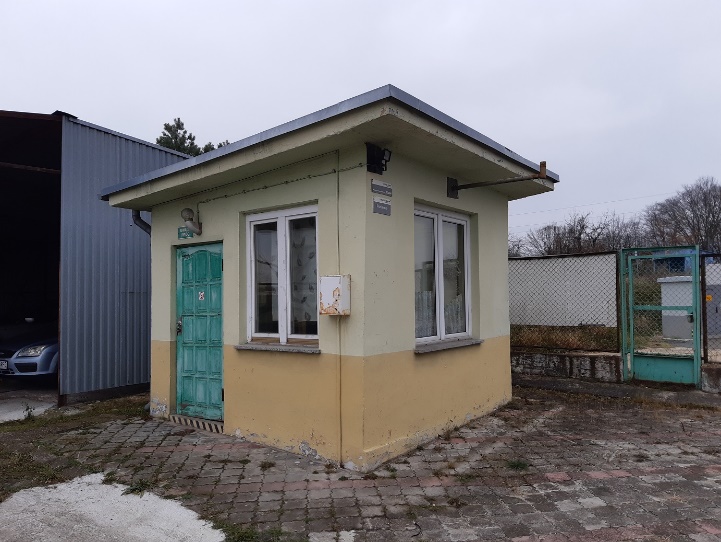 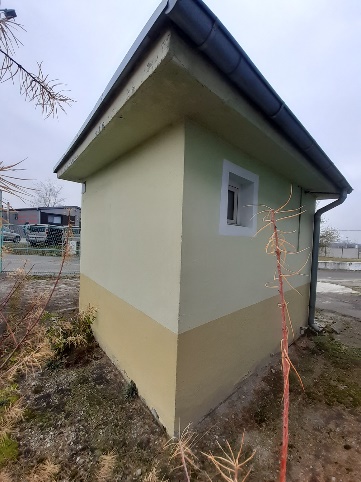 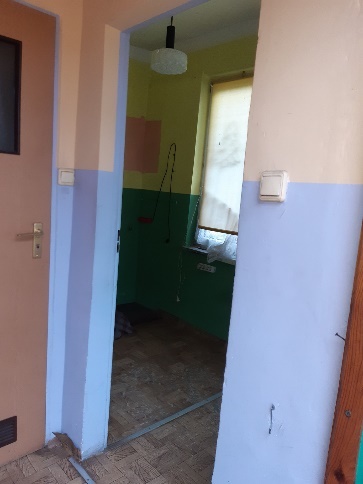 Budynek wagi samochodowejOrientacyjne wymiary zewnętrzne:Długość: ok. 12,5 m,Szerokość: ok. 3,6 m,Wysokość: ok. 3,0 m;Wykonanie elewacji z blachy trapezowej (zabezpieczonej antykorozyjnie) wraz z obróbkami blacharskimi okien, drzwi, itp.;Ocieplenie budynku styropianem lub wełną o grubości 10 cm; ocieplenie sufitu;Tylna ściana budynku pokryta tynkiem lub blachą (do ustalenia),Pokrycie dachu papą, renowacja kominka wentylacyjnego lub demontaż, wykonanie opierzenia;Elementy, które nie zostaną pokryte blachą pomalować na kolor szary (RAL 7035); uzupełnić ewentualne ubytki betonu, naprawa pęknięć;Pomalowanie na kolor czarny krat w oknachPomalowanie na kolor szary zadaszenia oraz wydłużenie nad okno do wydawania dokumentów i blachy znajdującej się przy budynku (zaznaczono na kolor żółty)Odświeżenie oznaczeń bhp w postaci żółto-czarnych paskówUzupełnienie ubytków, pęknięć oraz pomalowanie wnętrza budynku (4 pomieszczenia):- 3,5 x 2,7 m,- 1,9 x 1,1 m,- 7,3 x 2,9 m,- 1,5 x 1,5 m;Sufit kolor biały, ściany na kolor biały, lamperia w kolorze szarym na wysokość 1,5 mWymiana oświetlenia na oświetlenie LEDWymiana 2 szt. Drzwi wewnętrznych (do ustalenia na jaki model)Wymiana sufitu w jednym pomieszczeniu na płytę G-K (wraz z obróbkami, malowaniem itp.)Wymiana 2 grzejników elektrycznych (do ustalenia model)Wymiana drzwi zewnętrznych (do ustalenia model)Demontaż lady zaznaczonej na zielono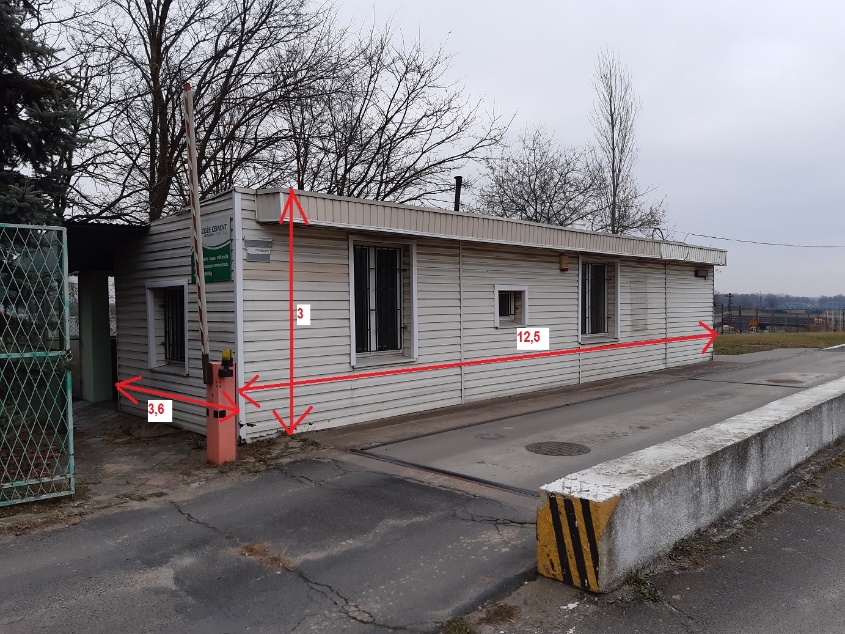 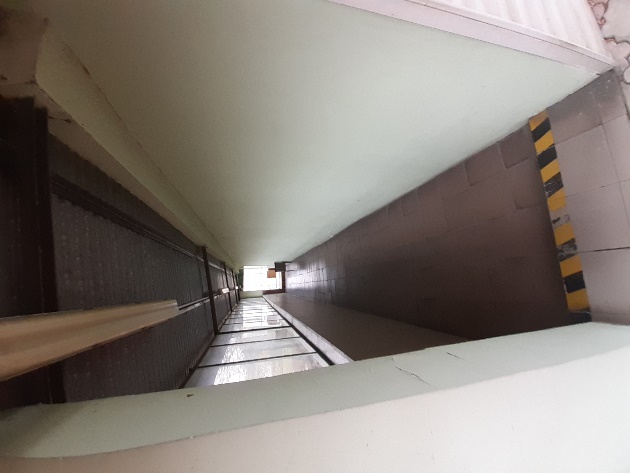 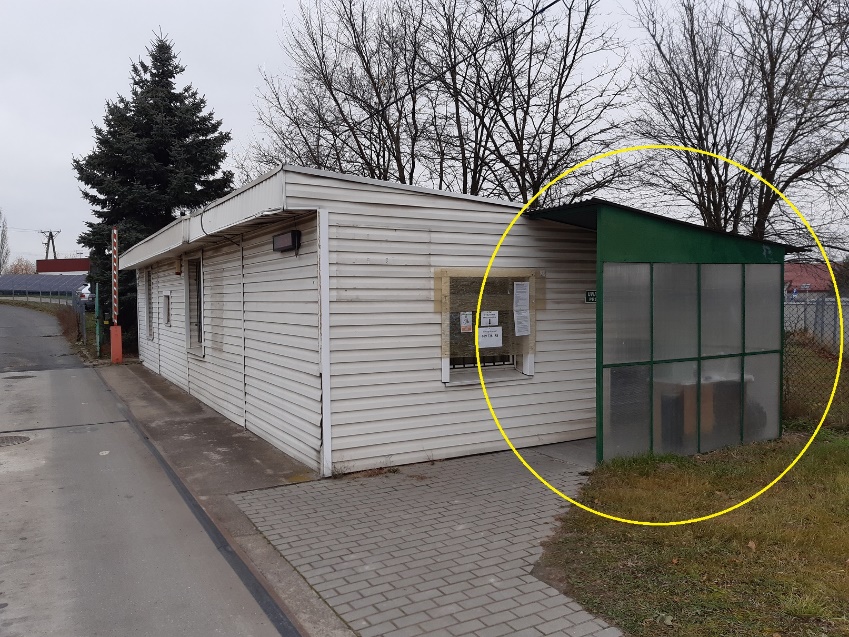 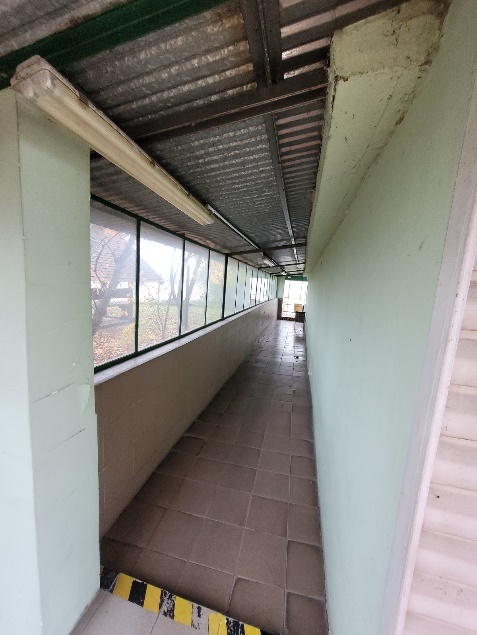 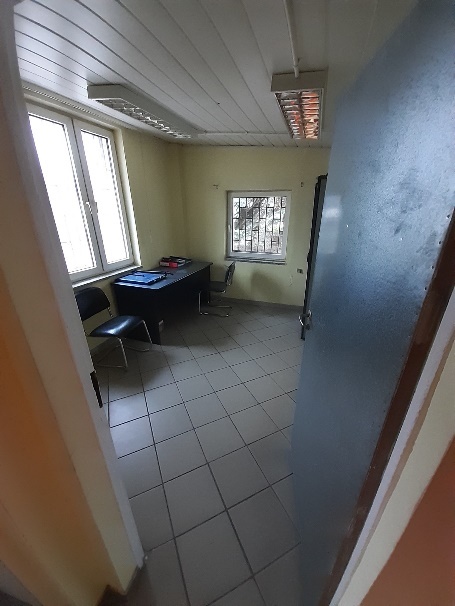 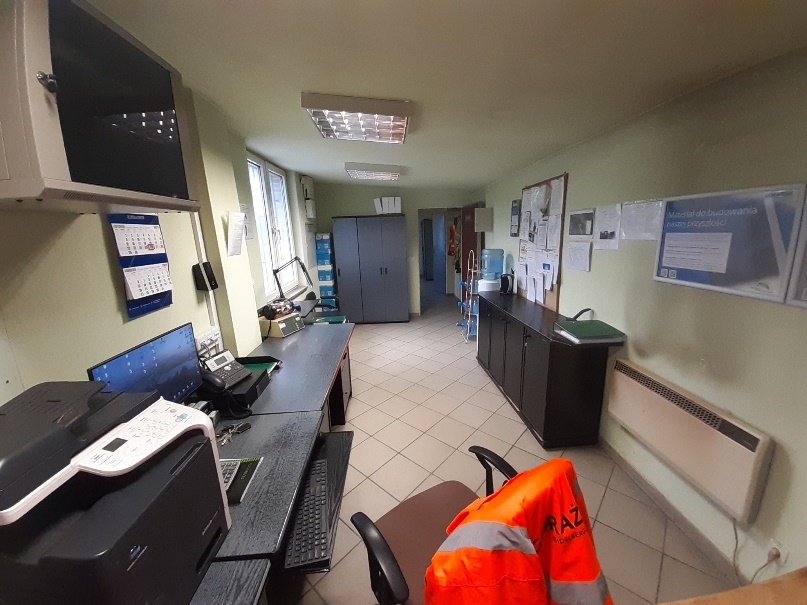 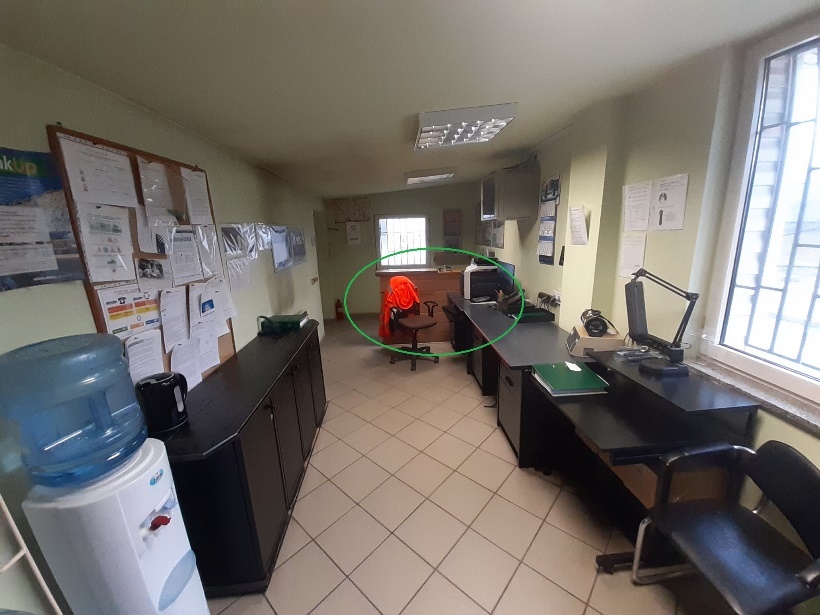 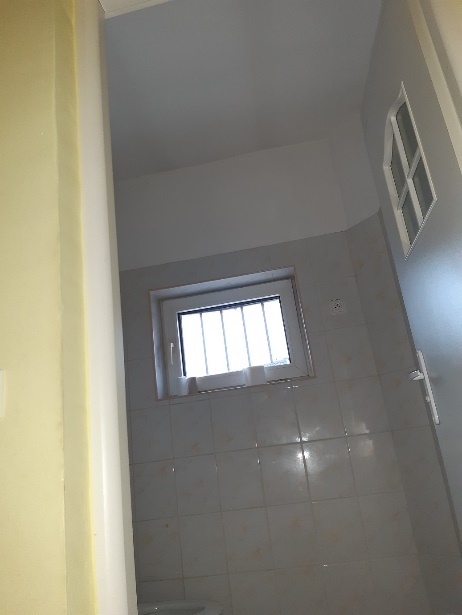 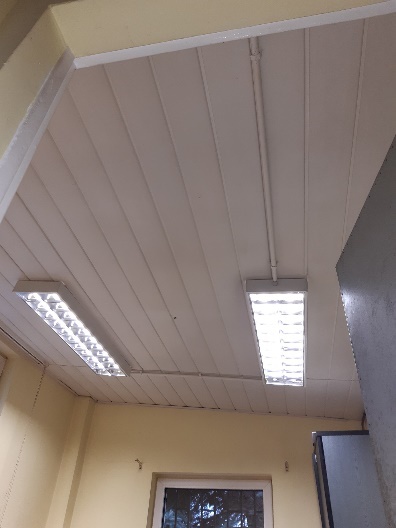 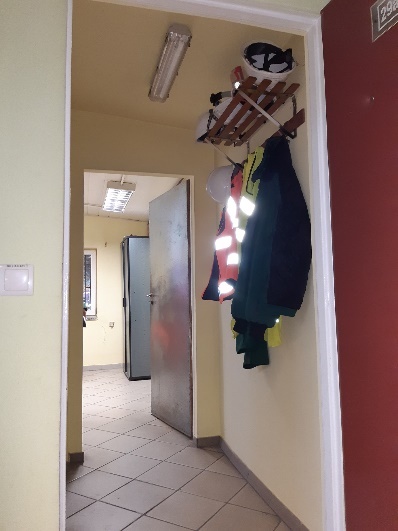 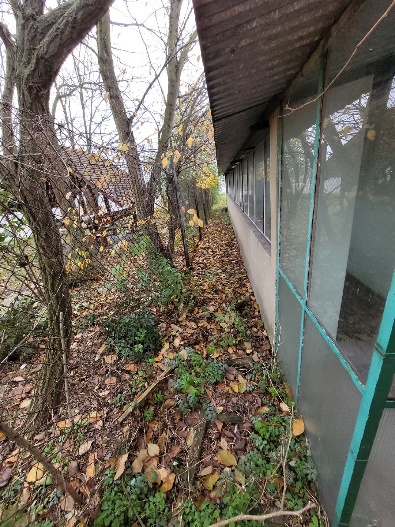 Rozdzielnia przy silosachWykonanie jednej ściany z blachy trapezowej (zabezpieczona antykorozyjnie); wymiary: 2,85 x 2,85 m (zaznaczono na czerwonoPomalowanie drzwi na kolor szary (RAL 7035)Pokrycie dachu papą; wymiary: 2,85 x 6 mMontaż kratki wentylacyjnej (zaznaczono na zielono)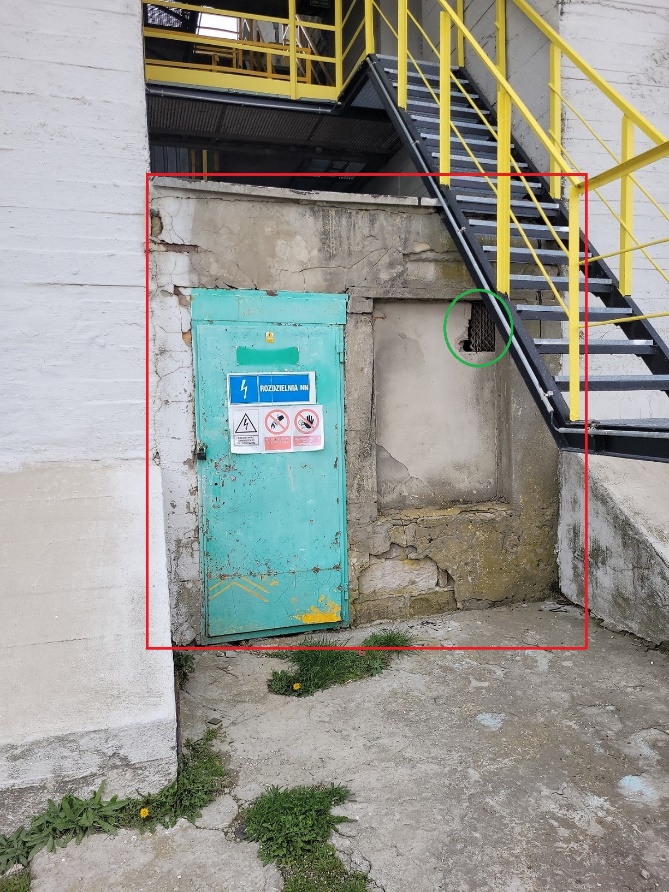 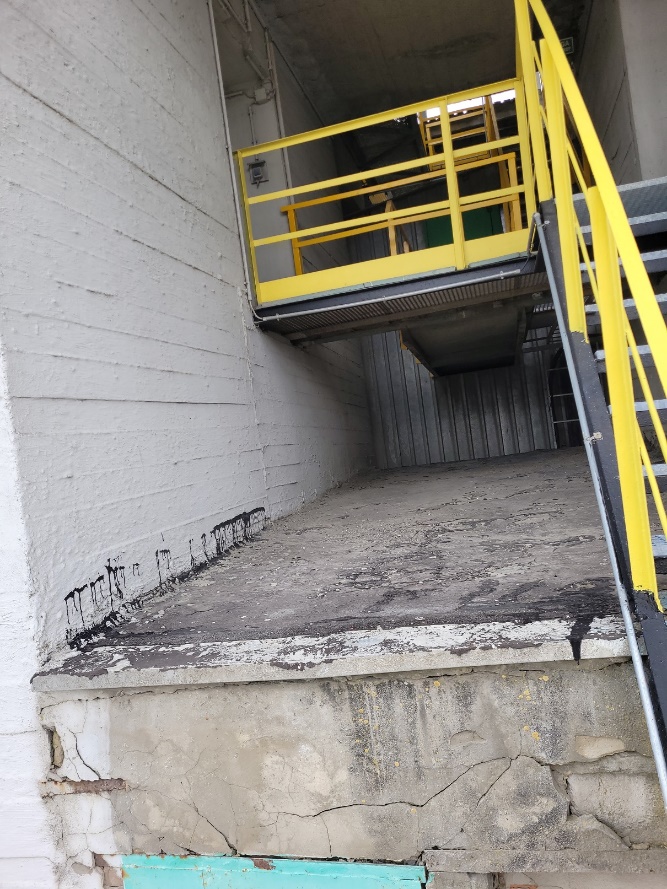 Murek przy wadze:o	Orientacyjne wymiary:Długość: ok. 20,0 m,Szerokość: ok. 0,4 m,Wysokość: ok. 0,5 m;Demontaż murka znajdującego się przy wadzeWyrównać podłoże po demontażu murka (asfalt, masa bitumiczna – do uzgodnienia)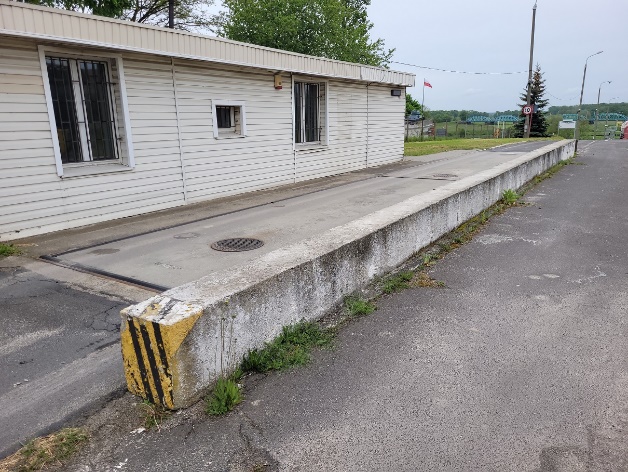 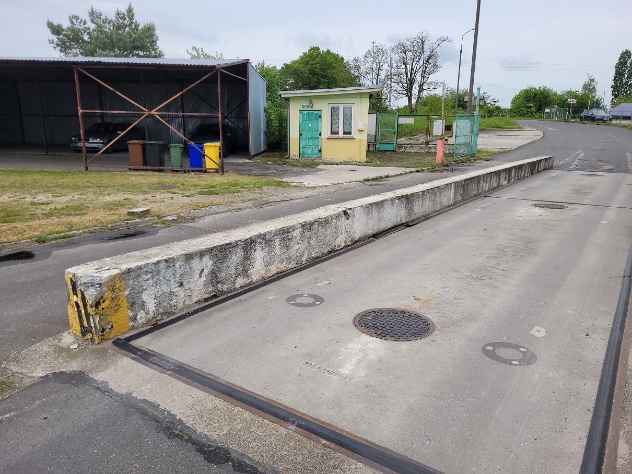 